Статья о праздничном концерте, посвящённого 9 мая: "Этих дней не смолкнет слава..."Этих дней не смолкнет слава        Время постоянно движется вперёд, а позади остаются значимые события как для каждого из нас, так и для народов. Есть такие праздники, о которых нельзя забывать, о них просто необходимо помнить, достойно отмечать и передавать будущим поколениям. Таким событием для нас является День Победы в Великой Отечественной Войне, и в этом году вся страна отмечает его 73 – летие. Эта дата наполнена особым смыслом. Это – священная память о погибших на полях сражений. Это – наша история, наша боль, наша надежда…        Великому событию посвящено ряд мероприятий: акция «Георгиевская Лента», митинг, шествие «Бессмертного Полка», конкурс чтецов организованное МБОУ «Зуевская ООШ», библиотекарь Гатаулхакова А.Ф. провела  международную акцию «Читаем детям о войне», оформила книжную выставку  «Читаем книги о войне».  участие в краевой акции «Вальс Победы», праздничный концерт в Зуевском СДК.           Песни военных лет, танцевальные номера, сценка и чтение стихов в исполнении наших участников художественной самодеятельности это: Волковых Василия и Максима, Петухова Ивана и Исмагиловой Ангелины, Паначевой Полины, Колпаковой Татьяны, Саркарова Серьгея, Габдрахмановых Сабины и Амира, Раджабовой Дарины, Ахмаевой Рузалины, коллектив «Уральская Рябинушка» и вокально- танцевальной группы (Руководитель Паначева Л.А) завораживали зрителей, будто перенося их в то страшное, но значимое в истории время. Свои заслуженные подарочные наборы получили труженицы тыла и дети войны, проживающие в Зуевке. Минутой молчания почтили память погибших в войне и недавно ушедших ветеранов. Праздник «со слезами на глазах» вызвал бурю эмоций и оставил глубокое впечатление в сердце каждого из нас.        Поколение ветеранов сейчас уходит, и наш основной долг сохранить историческую память о Великой Отечественной Войне, не оставив в забвении ни одного погибшего солдата и отдать дань благодарности за героический подвиг живым. Мы заплатили слишком высокую цену за эту Победу, и никому не позволим ни сегодня, ни впредь забывать об этом. Вечная память Защитникам Родины!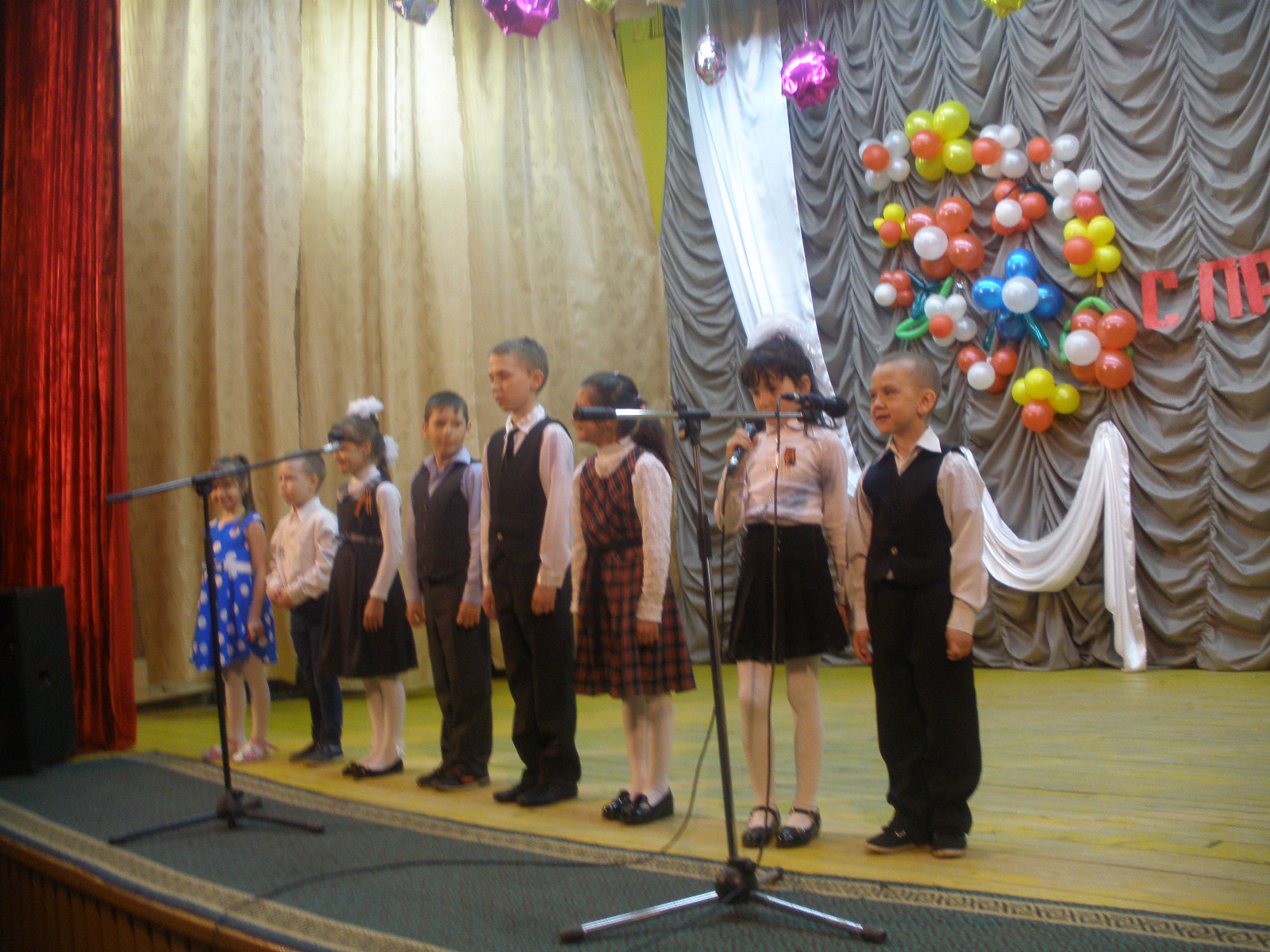 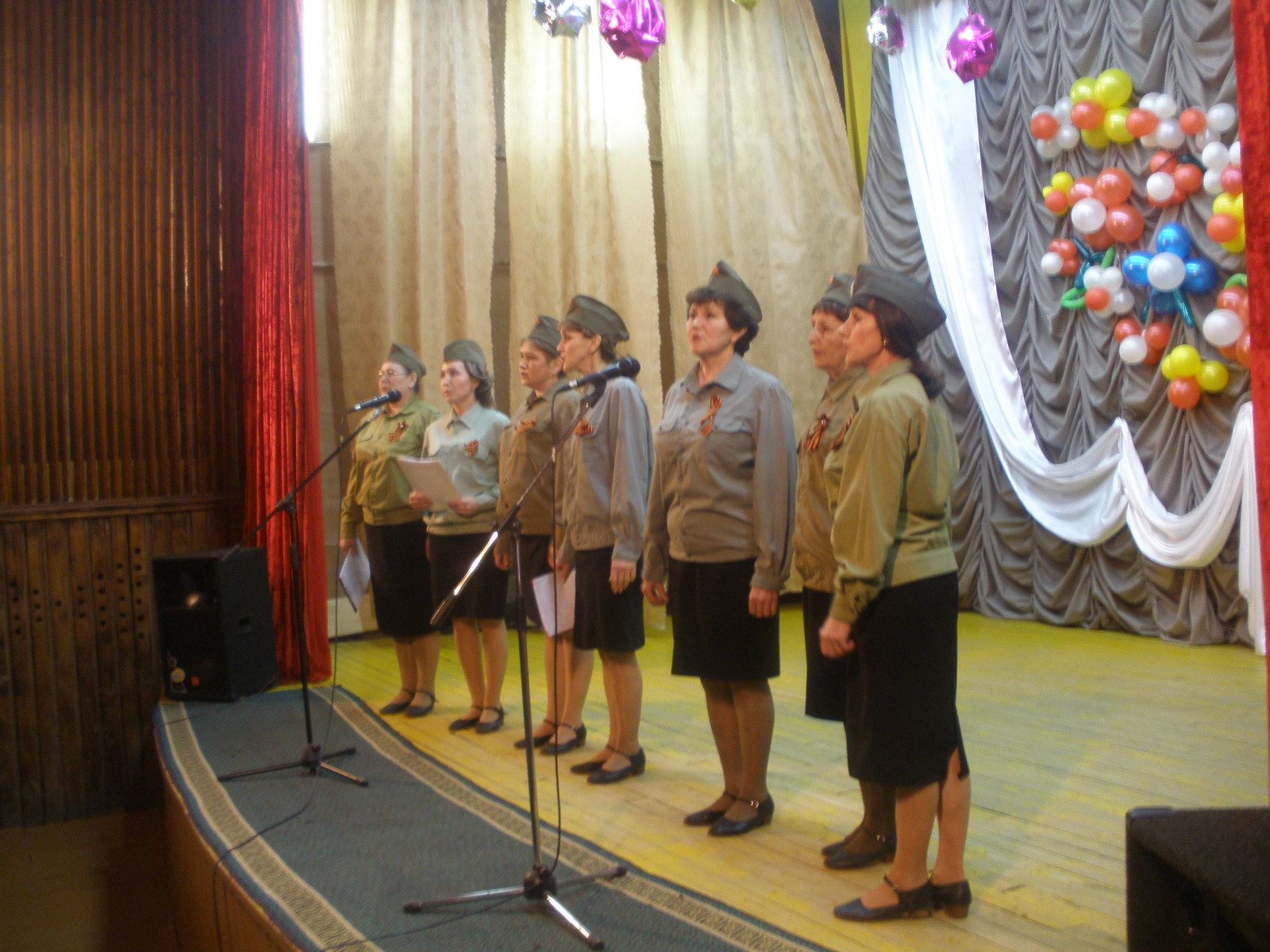 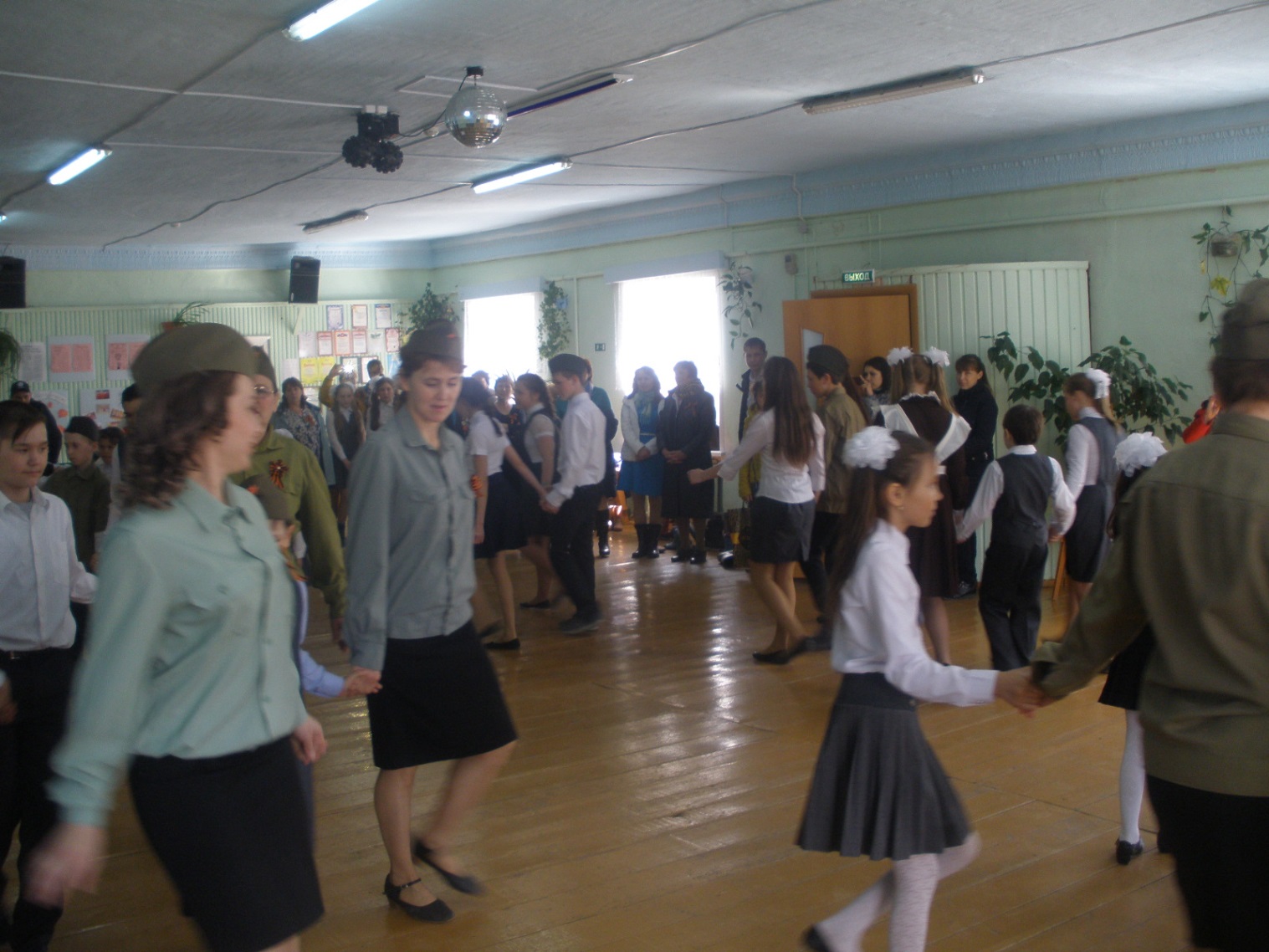 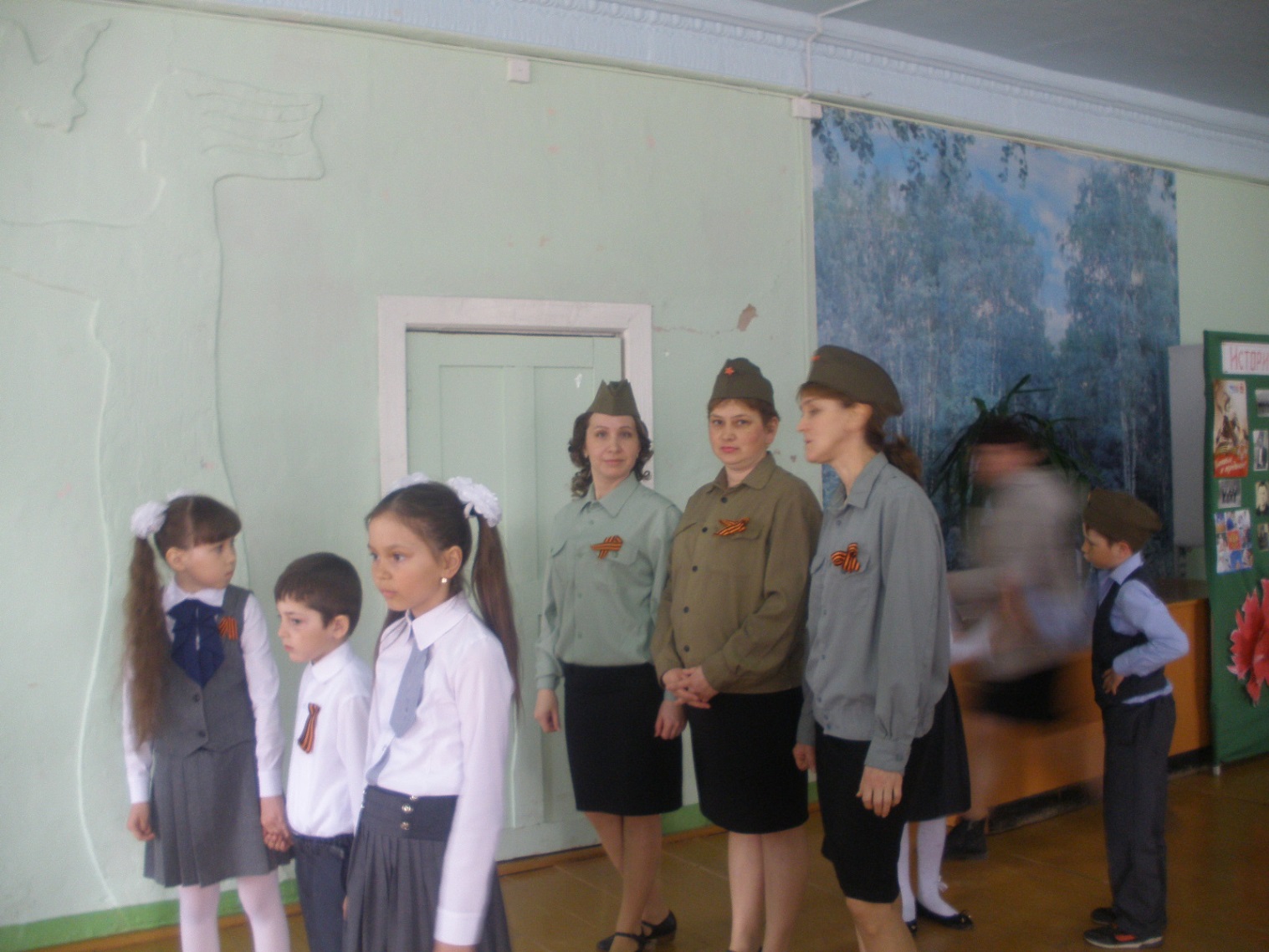 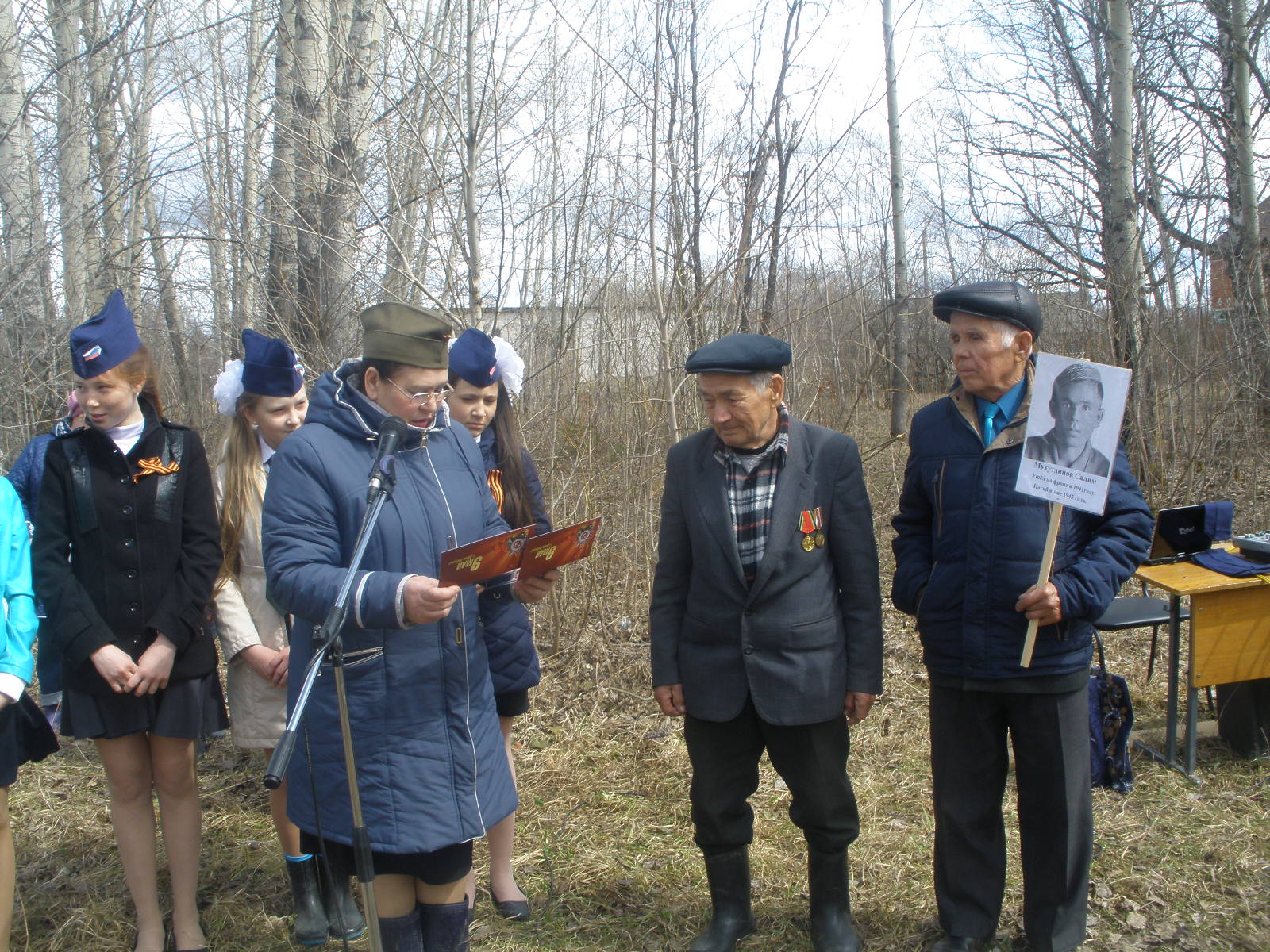 